Приложение № 2 Постановления администрации муниципального образования Ефремово-Зыковский сельсовет № 19/1-п от 18.06.2019г.Схема № 1размещения площадок для размещения твердых коммунальных отходов на территории муниципального образования Ефремово-Зыковский сельсовет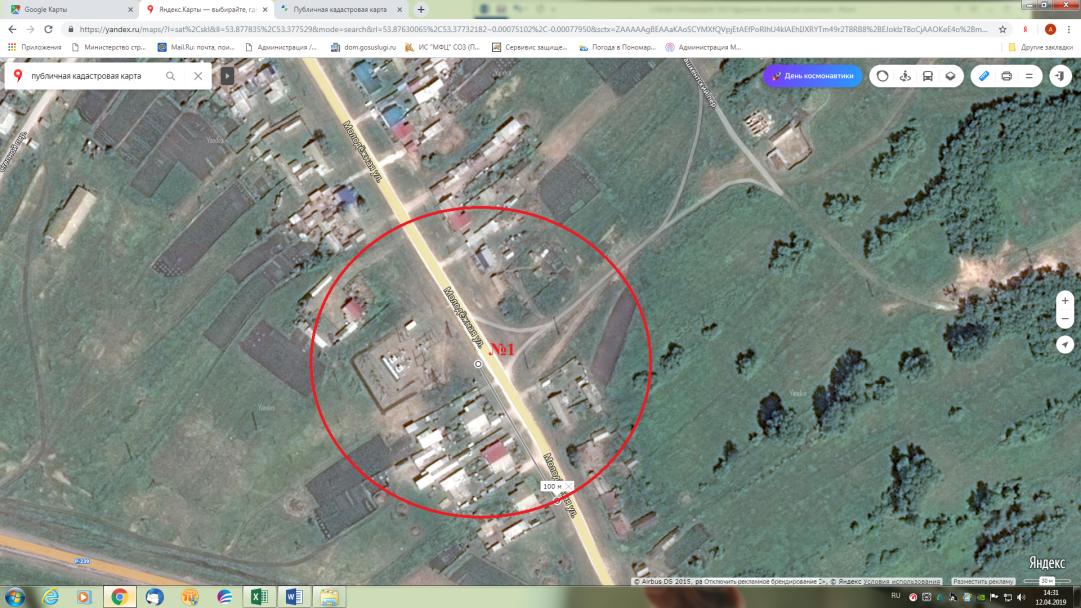 М 1 : 2000.Схема № 2размещения площадок для размещения твердых коммунальных отходов на территории муниципального образования Ефремово-Зыковский сельсовет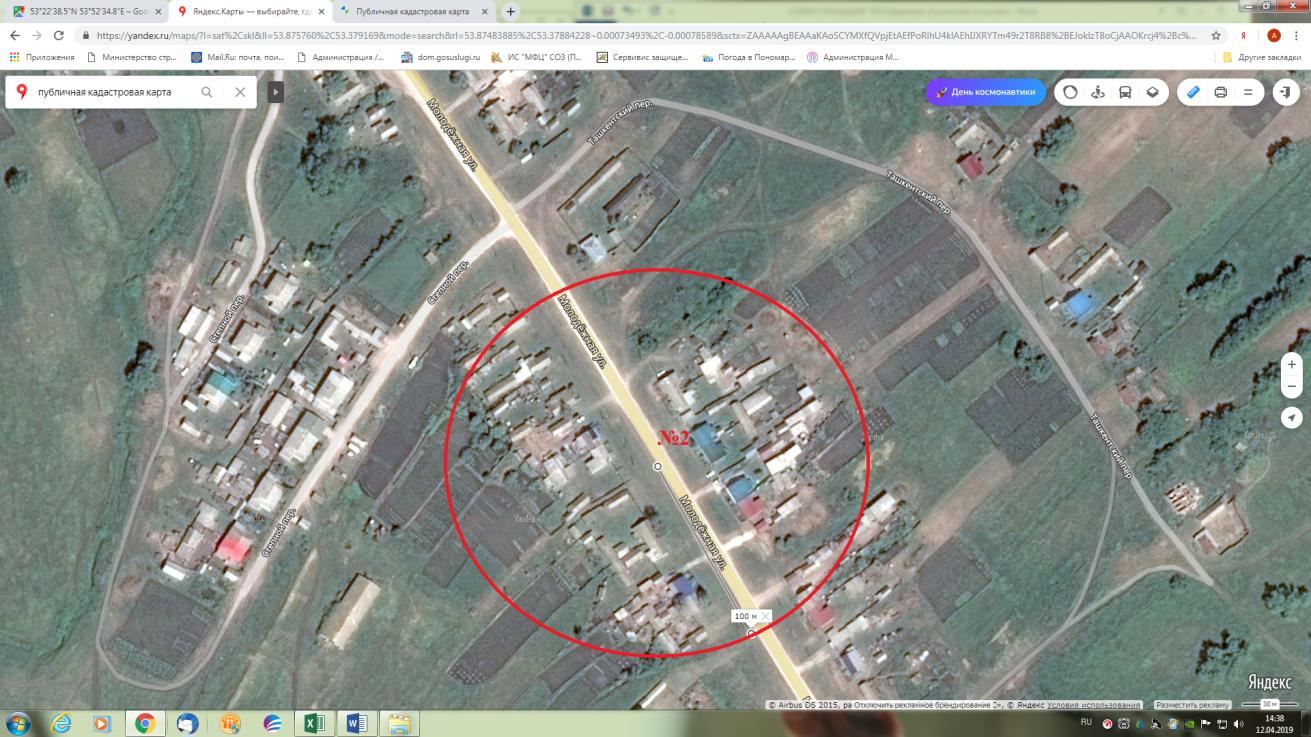 М 1 : 2000.Схема № 3размещения площадок для размещения твердых коммунальных отходов на территории муниципального образования Ефремово-Зыковский сельсовет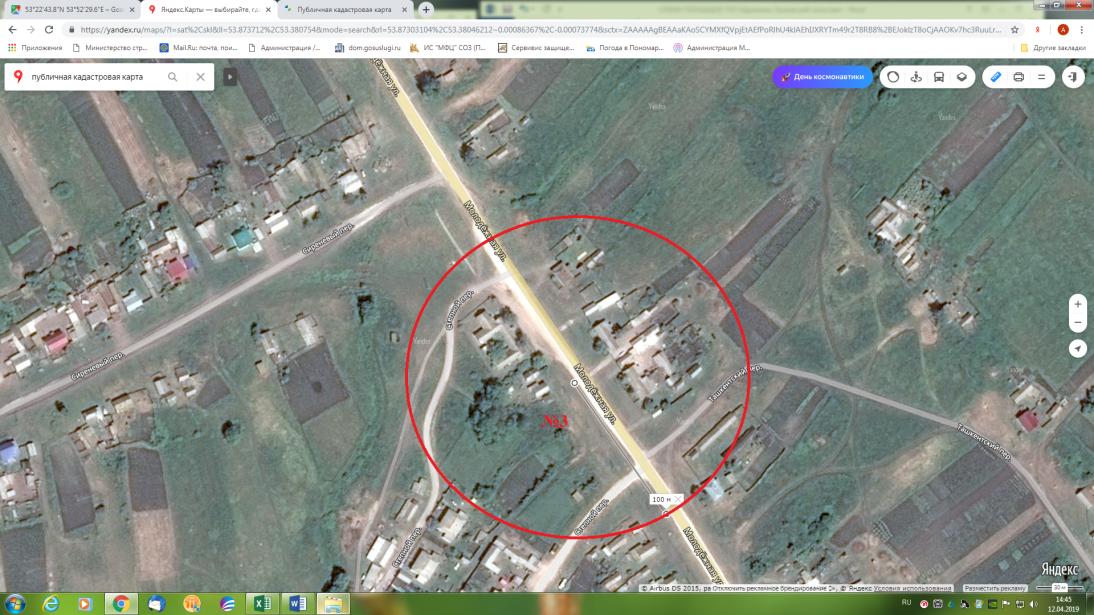 М 1 : 2000.Схема № 4размещения площадок для размещения твердых коммунальных отходов на территории муниципального образования Ефремово-Зыковский сельсовет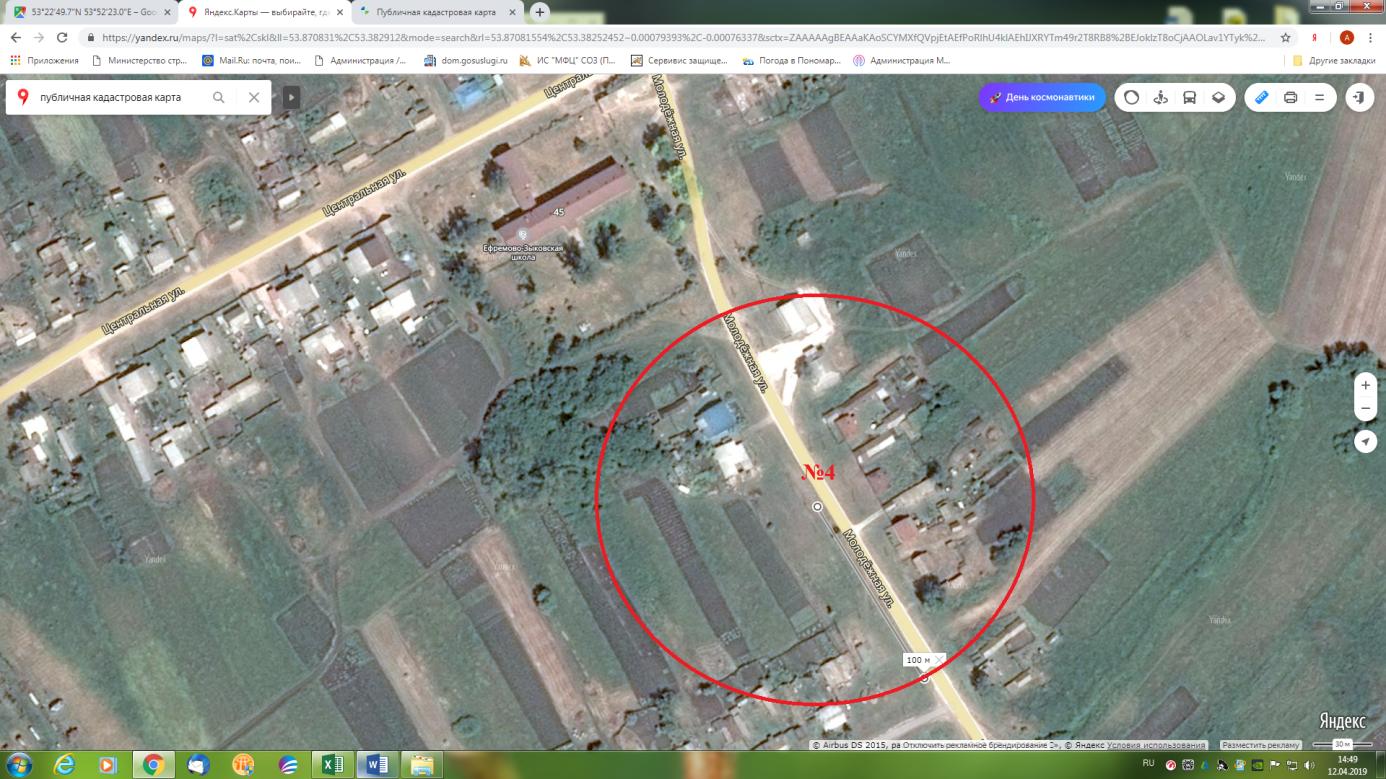 М 1 : 2000.Схема № 5размещения площадок для размещения твердых коммунальных отходов на территории муниципального образования Ефремово-Зыковский сельсовет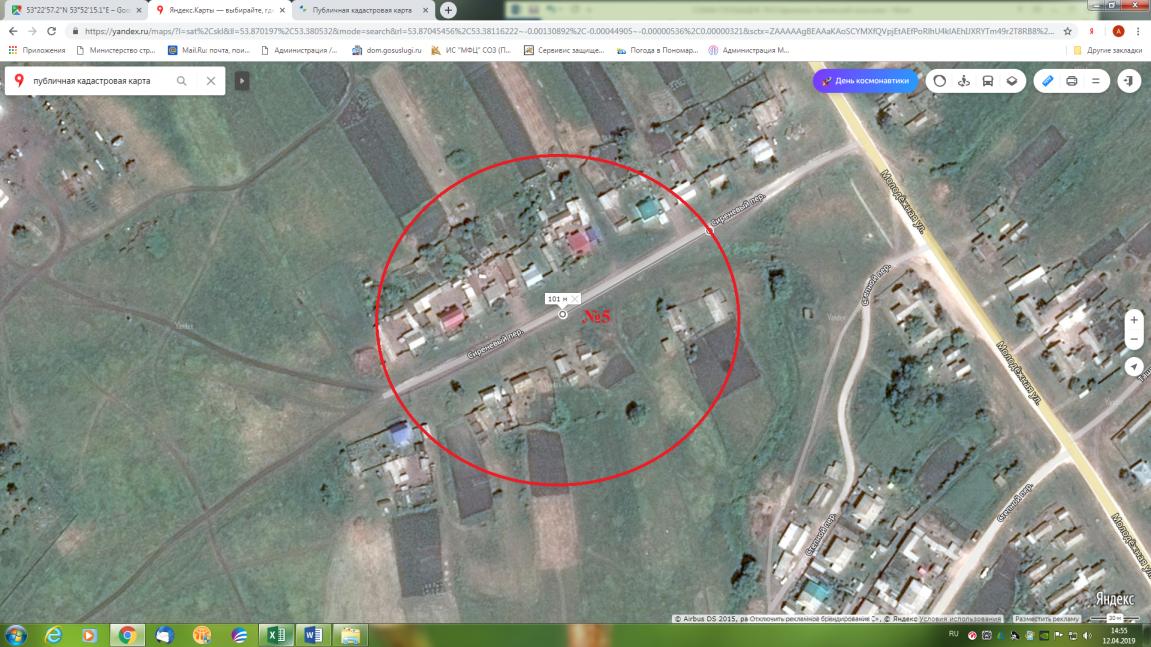 М 1 : 2000.Схема № 6размещения площадок для размещения твердых коммунальных отходов на территории муниципального образования Ефремово-Зыковский сельсовет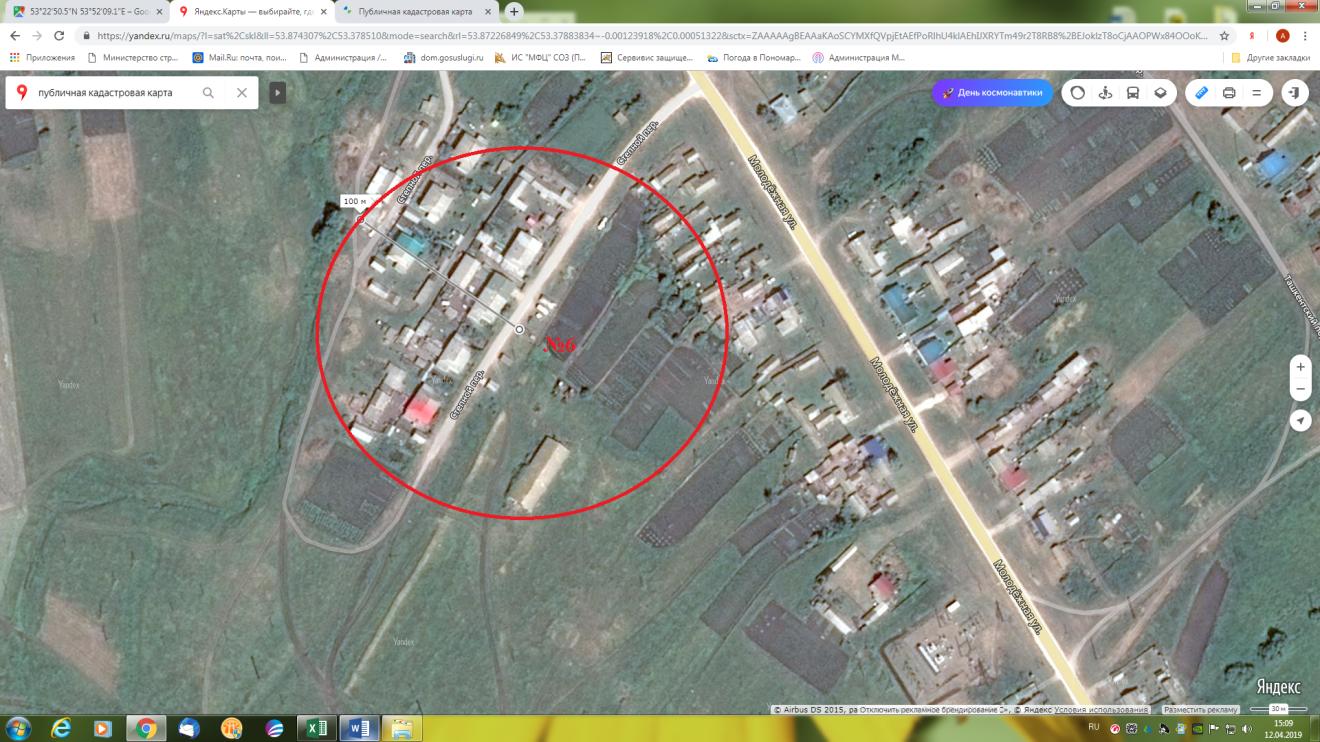 М 1 : 2000.Схема № 7размещения площадок для размещения твердых коммунальных отходов на территории муниципального образования Ефремово-Зыковский сельсовет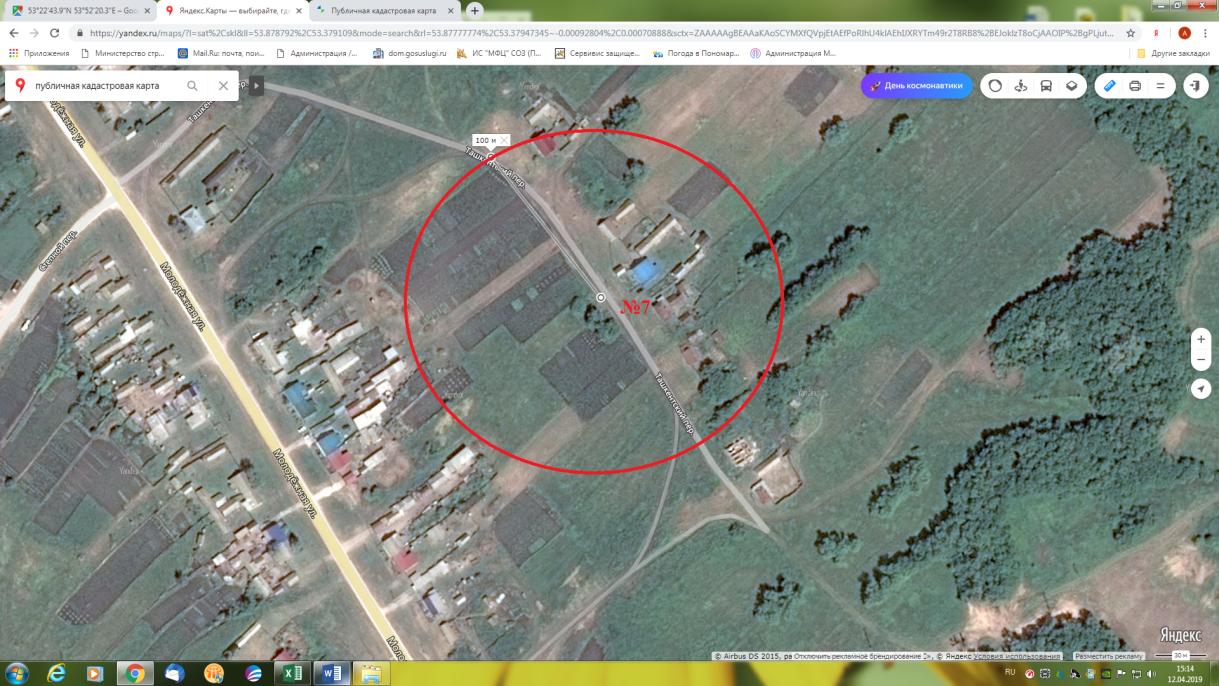 М 1 : 2000.Схема № 8размещения площадок для размещения твердых коммунальных отходов на территории муниципального образования Ефремово-Зыковский сельсовет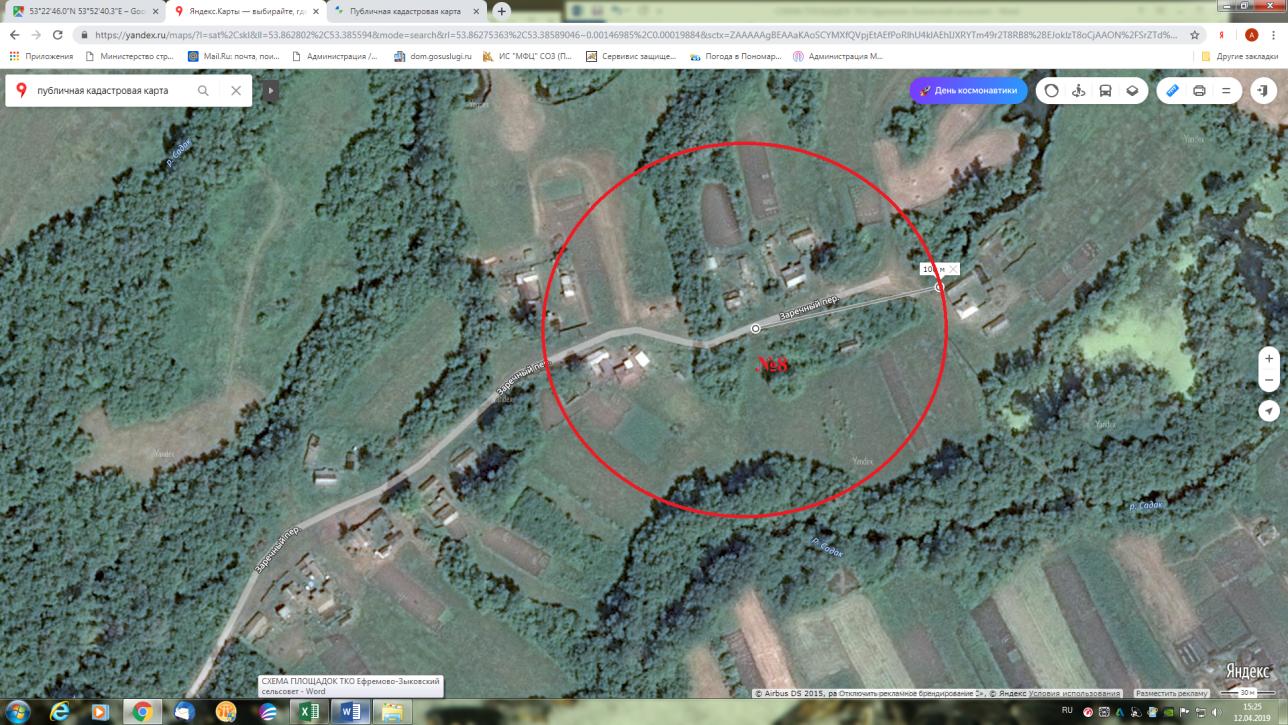 М 1 : 2000.Схема № 9размещения площадок для размещения твердых коммунальных отходов на территории муниципального образования Ефремово-Зыковский сельсовет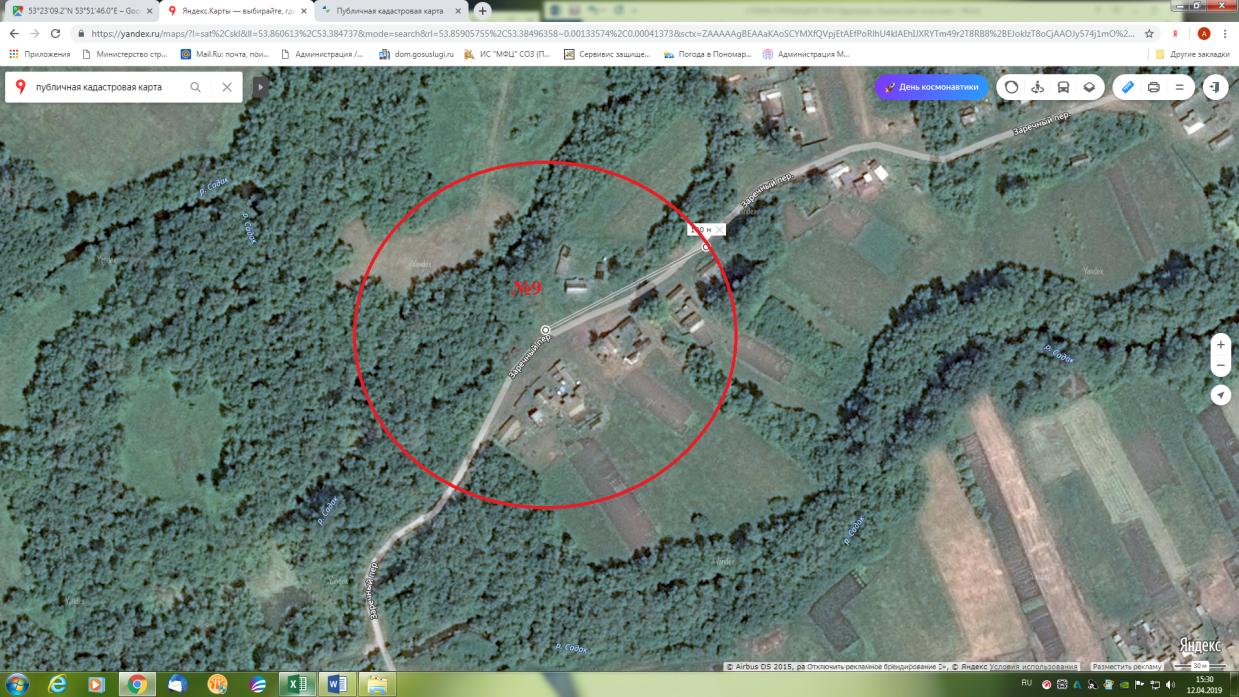 М 1 : 2000.Схема № 10размещения площадок для размещения твердых коммунальных отходов на территории муниципального образования Ефремово-Зыковский сельсовет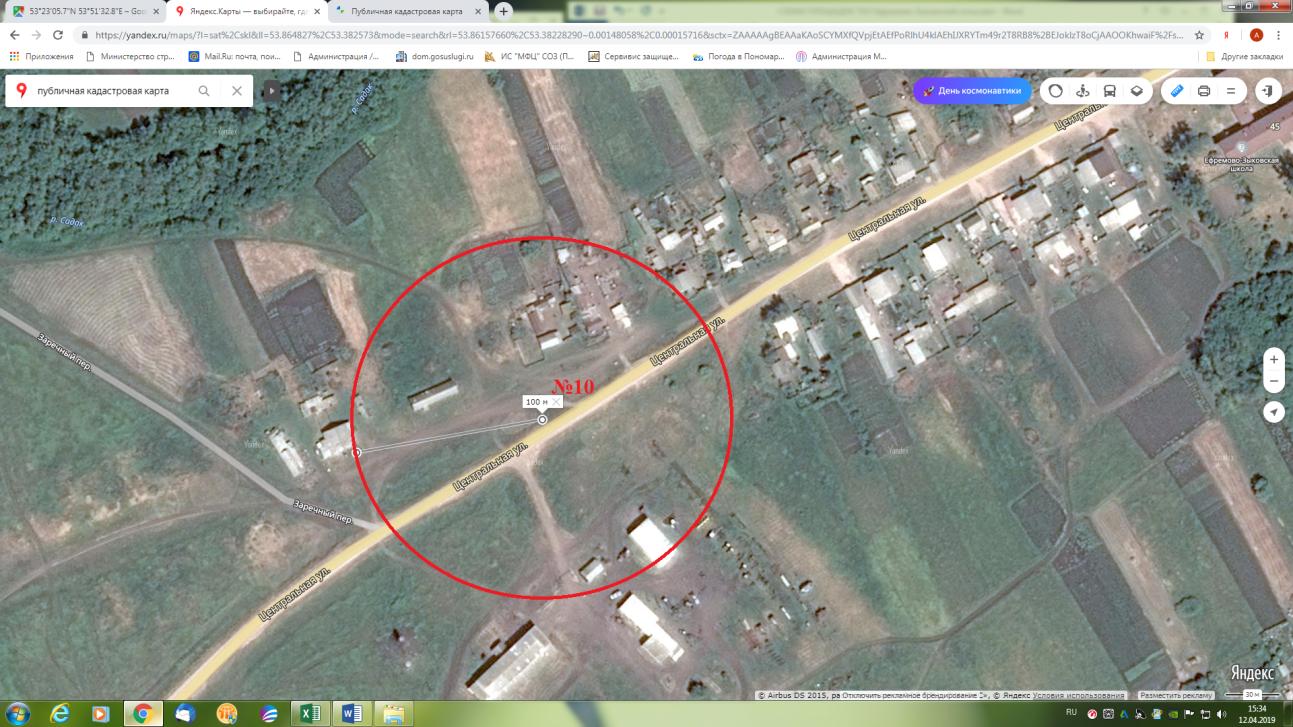 М 1 : 2000.Схема № 11размещения площадок для размещения твердых коммунальных отходов на территории муниципального образования Ефремово-Зыковский сельсовет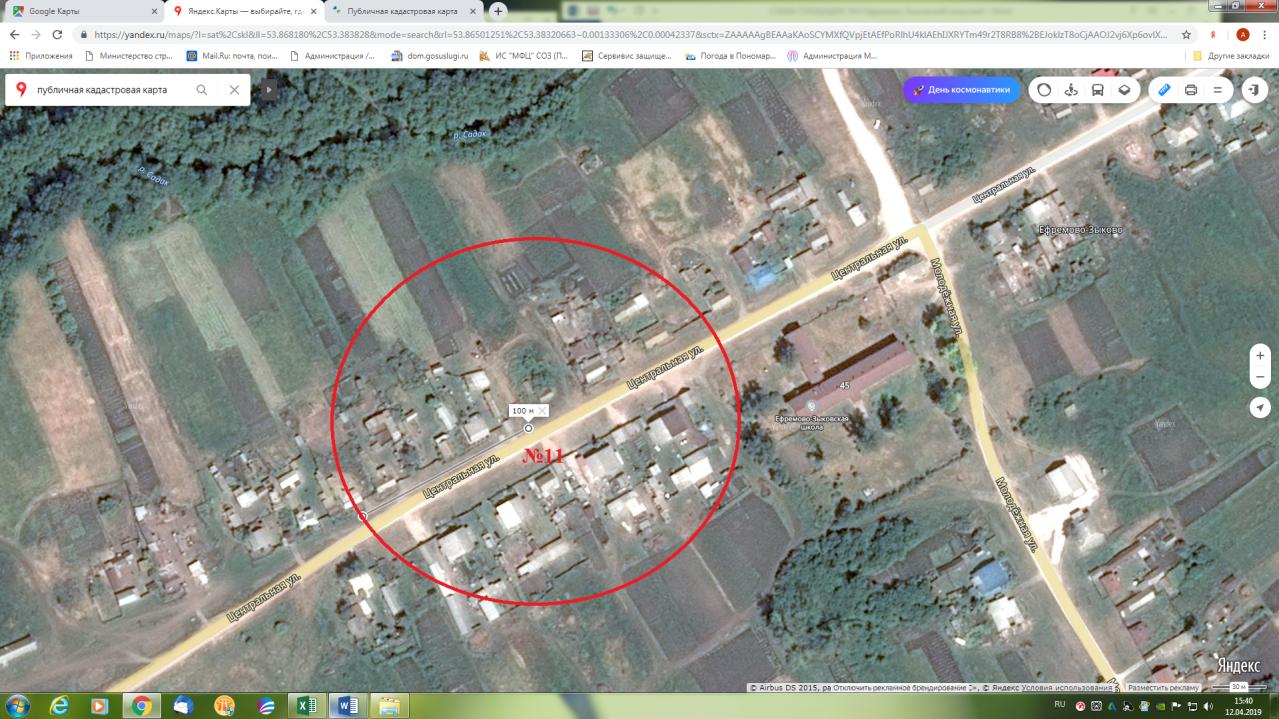 М 1 : 2000.Схема № 12размещения площадок для размещения твердых коммунальных отходов на территории муниципального образования Ефремово-Зыковский сельсовет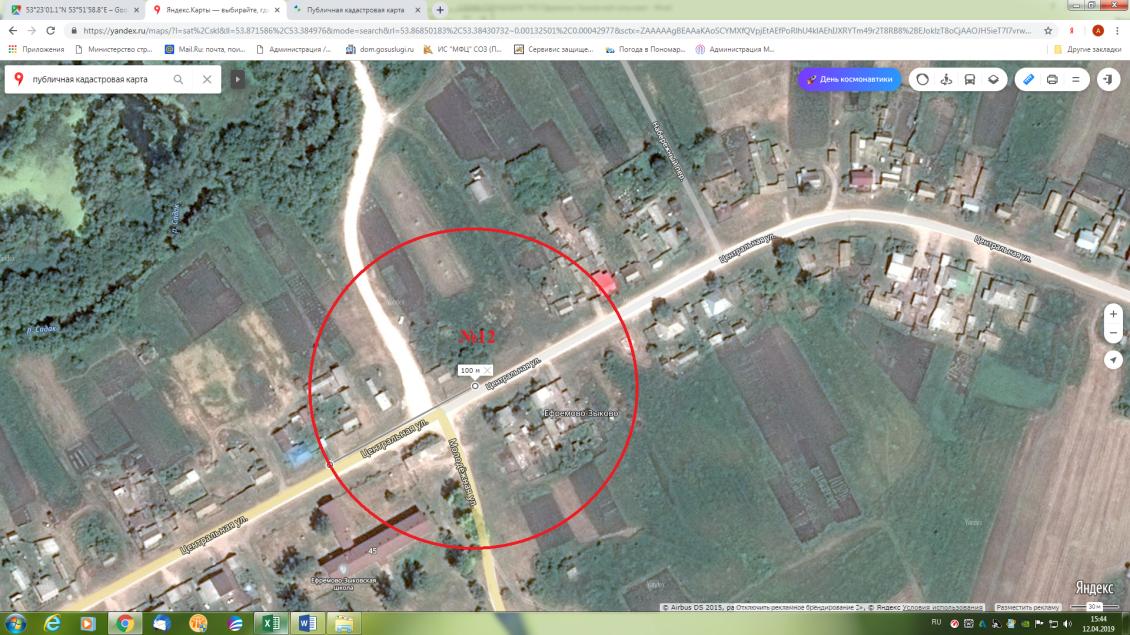 М 1 : 2000.Схема № 13размещения площадок для размещения твердых коммунальных отходов на территории муниципального образования Ефремово-Зыковский сельсовет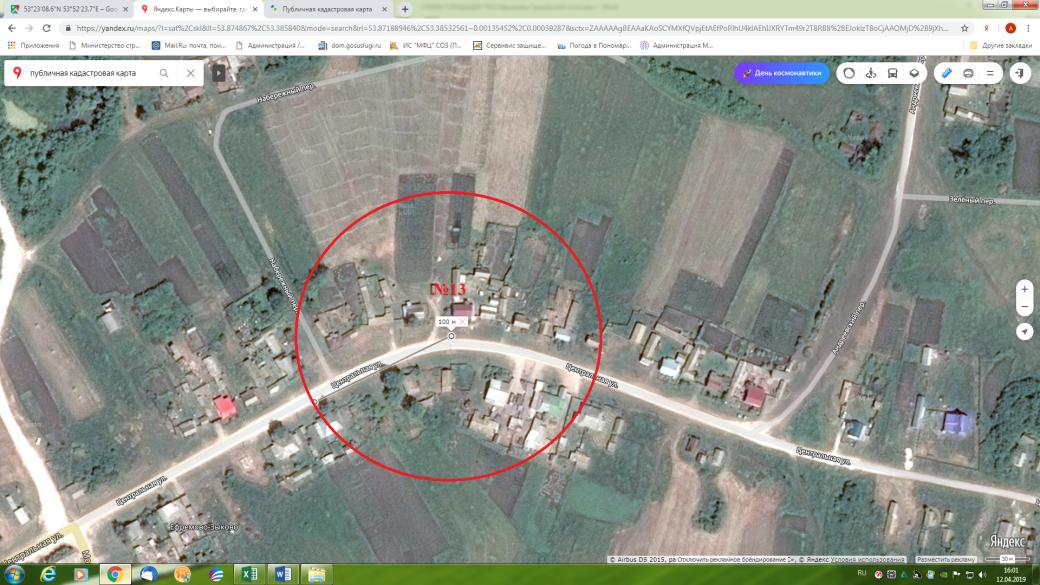 М 1 : 2000.Схема № 14размещения площадок для размещения твердых коммунальных отходов на территории муниципального образования Ефремово-Зыковский сельсовет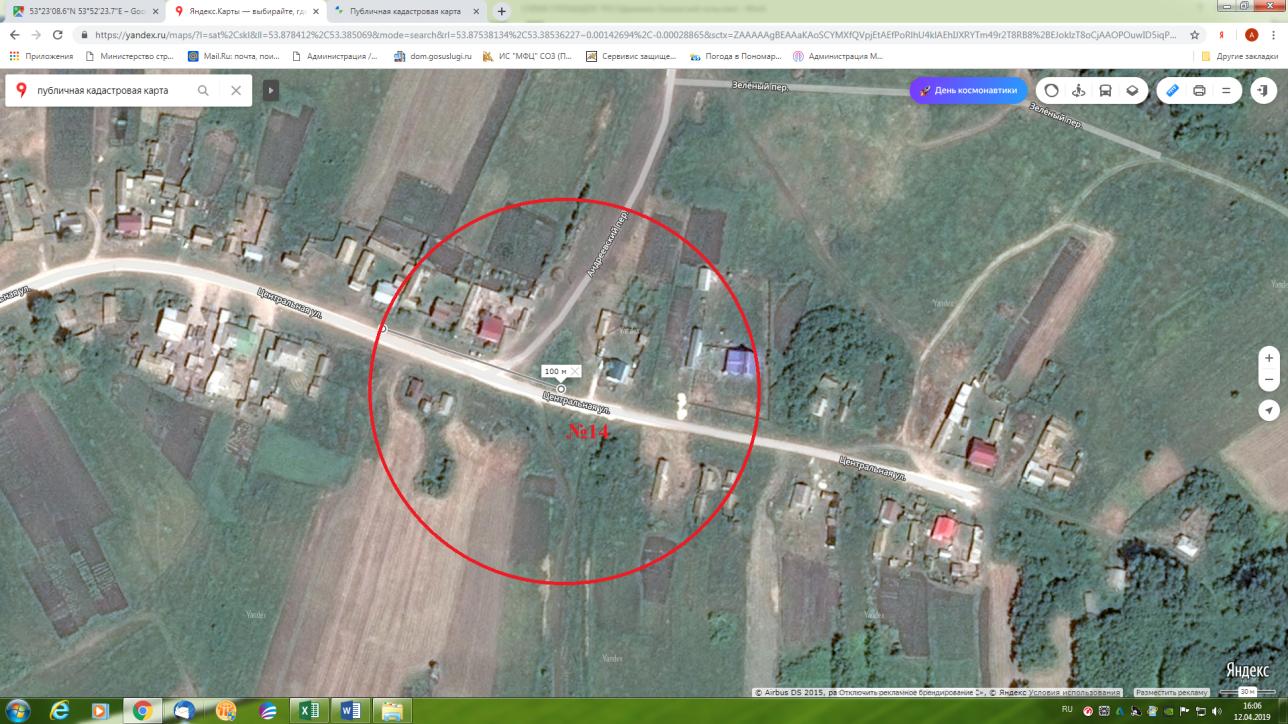 М 1 : 2000.Схема № 15размещения площадок для размещения твердых коммунальных отходов на территории муниципального образования Ефремово-Зыковский сельсовет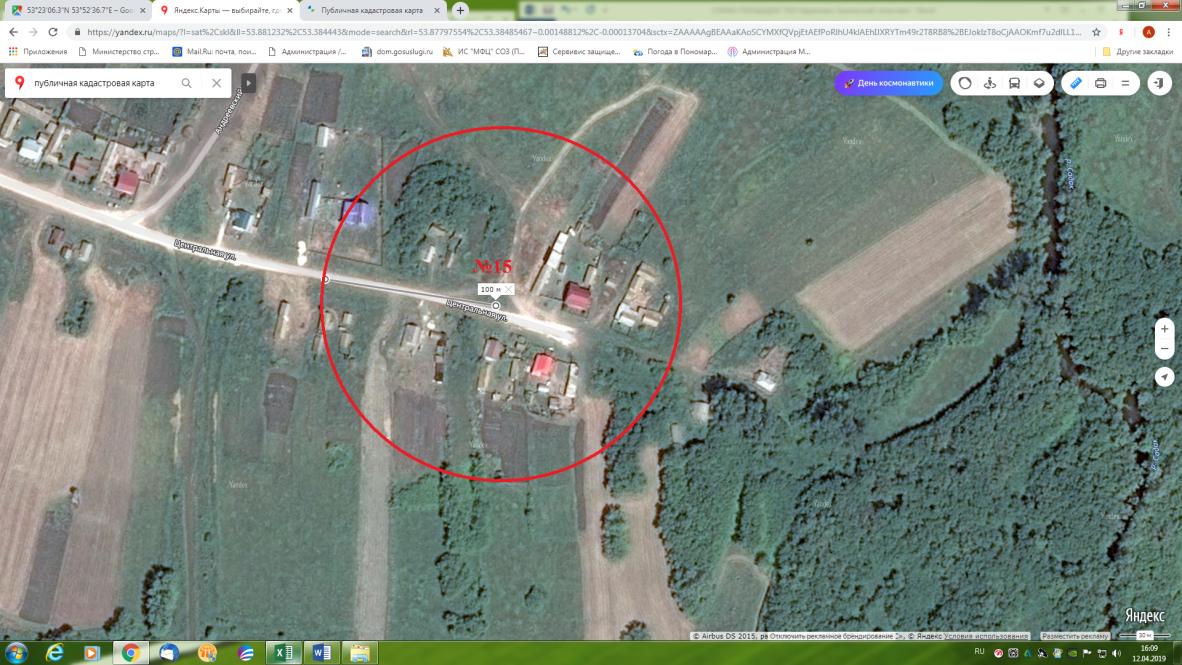 М 1 : 2000.Схема № 16размещения площадок для размещения твердых коммунальных отходов на территории муниципального образования Ефремово-Зыковский сельсовет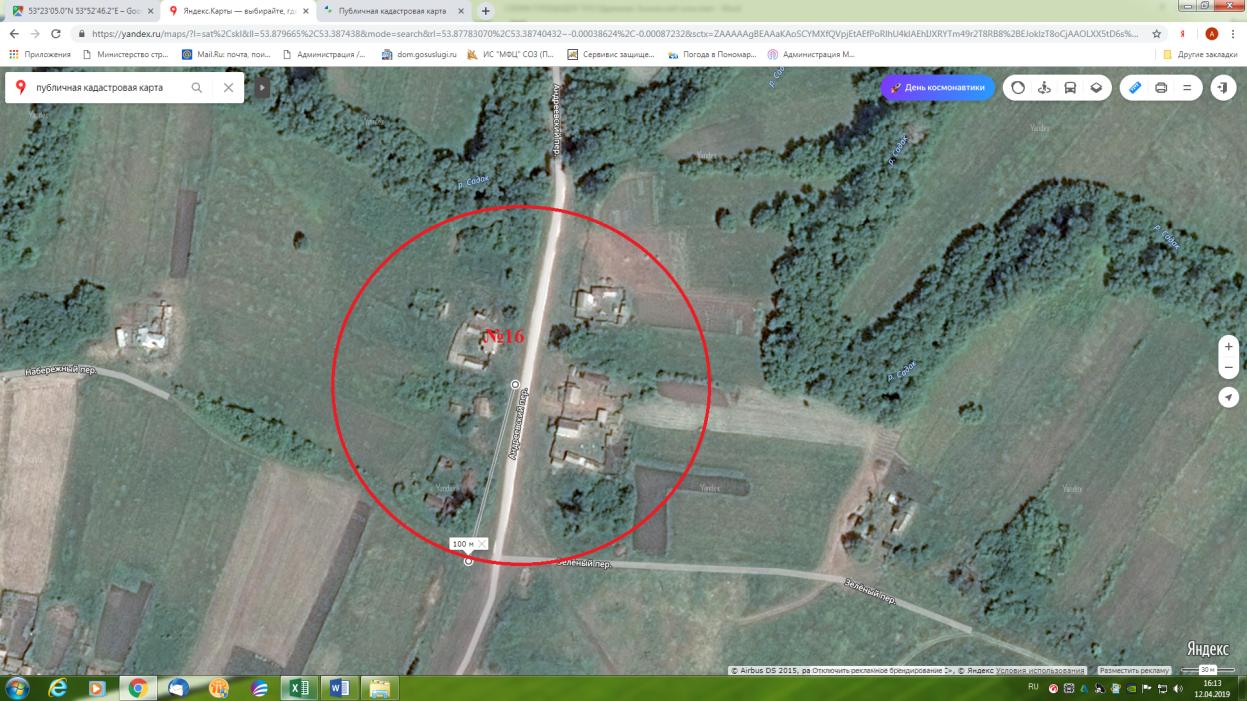 М 1 : 2000.Схема № 17размещения площадок для размещения твердых коммунальных отходов на территории муниципального образования Ефремово-Зыковский сельсовет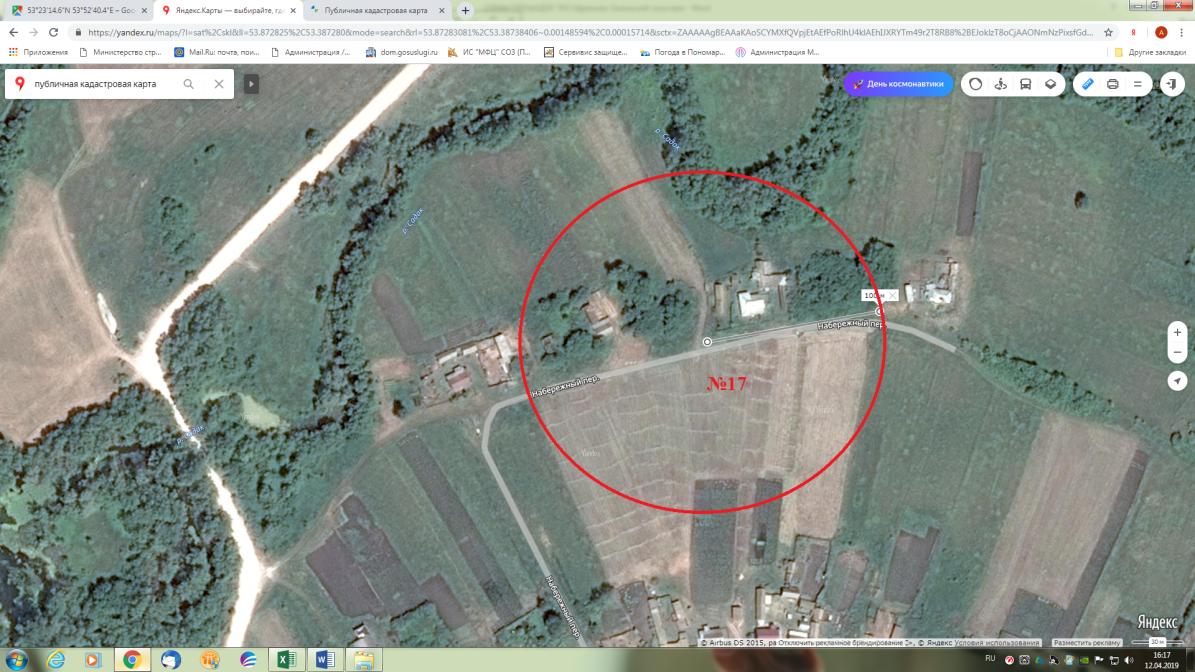 М 1 : 2000.Схема № 18размещения площадок для размещения твердых коммунальных отходов на территории муниципального образования Ефремово-Зыковский сельсовет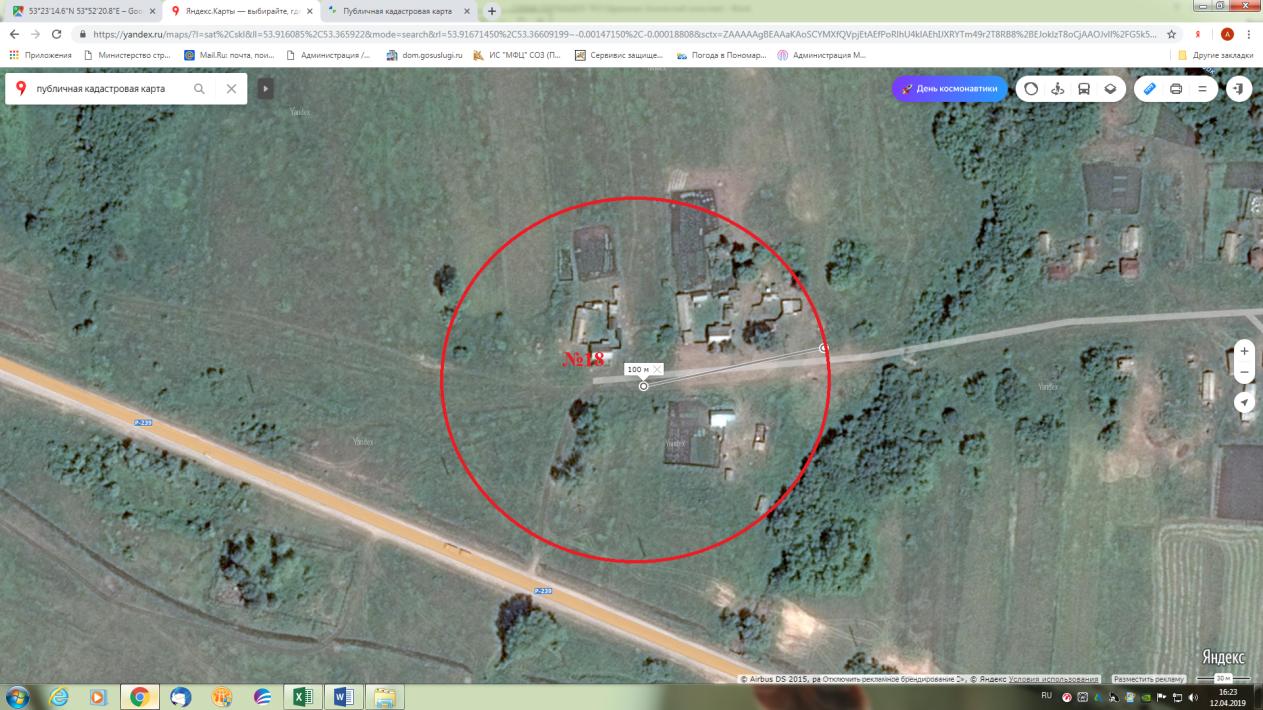 М 1 : 2000.Схема № 19размещения площадок для размещения твердых коммунальных отходов на территории муниципального образования Ефремово-Зыковский сельсовет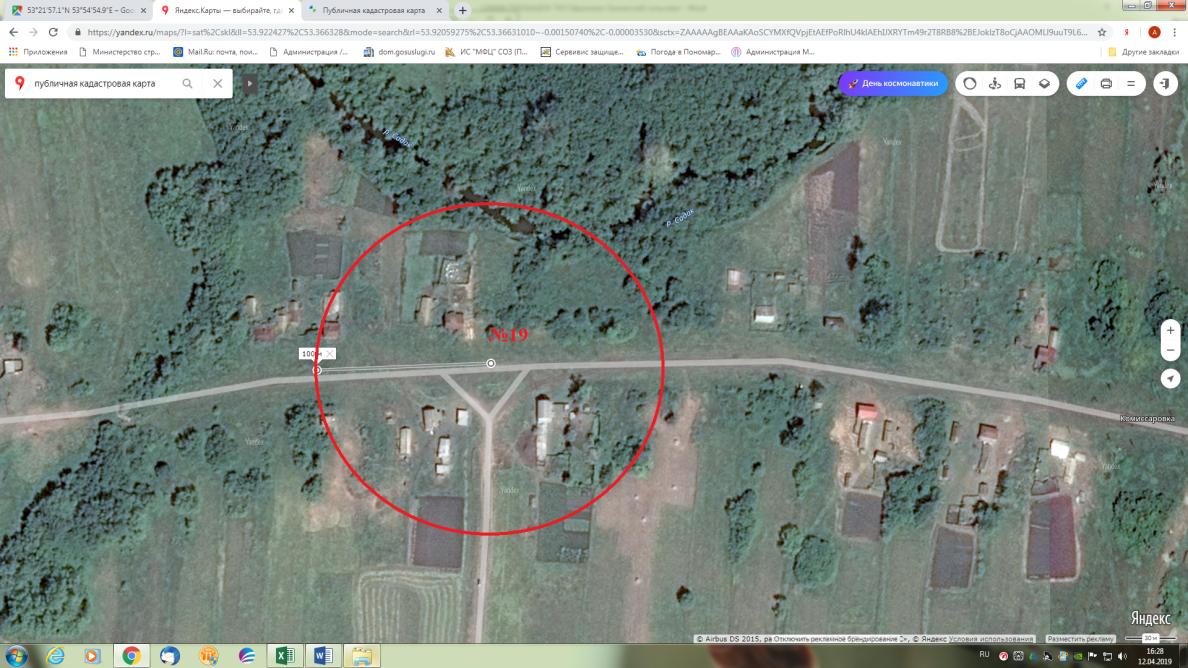 М 1 : 2000.Схема № 20размещения площадок для размещения твердых коммунальных отходов на территории муниципального образования Ефремово-Зыковский сельсовет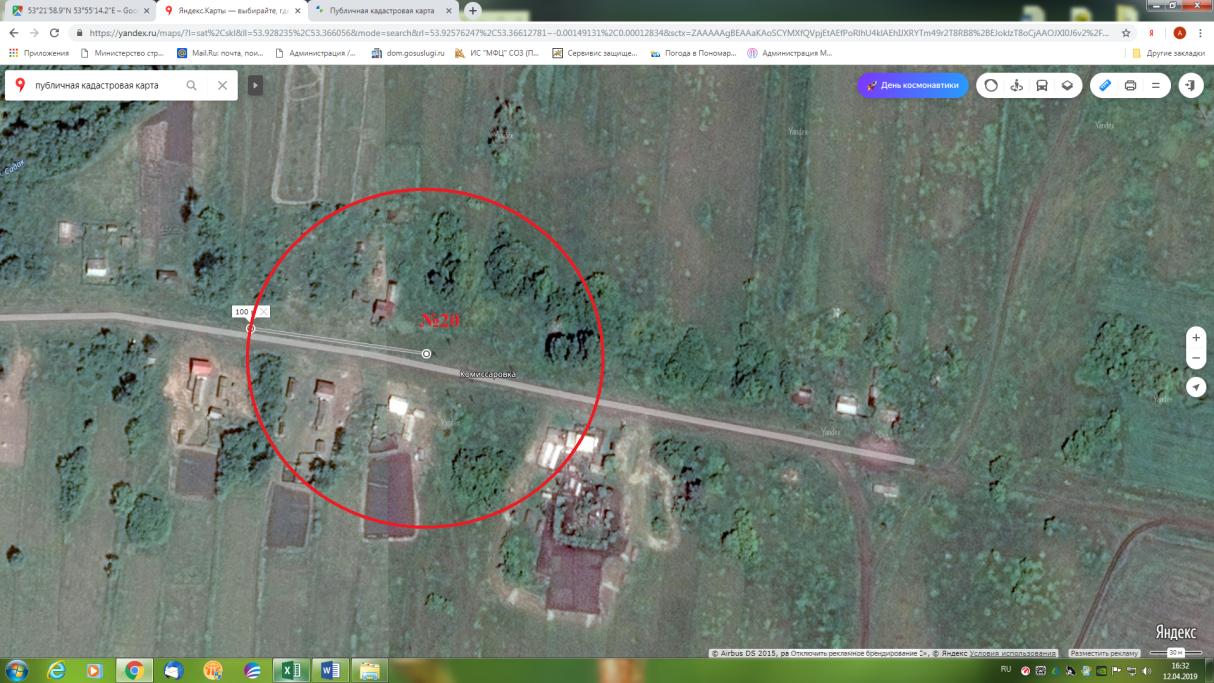 М 1 : 2000.Схема № 21размещения площадок для размещения твердых коммунальных отходов на территории муниципального образования Ефремово-Зыковский сельсовет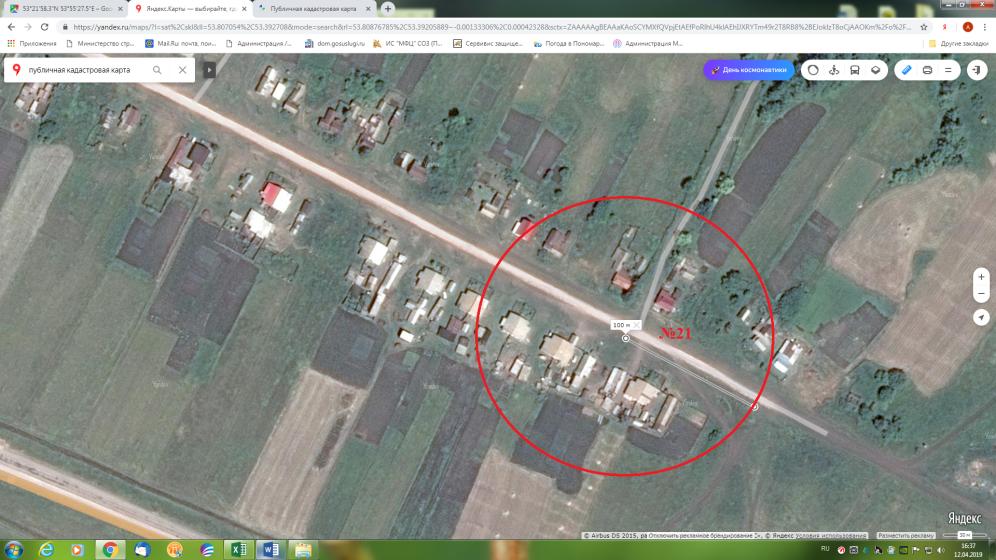 М 1 : 2000.Схема № 22размещения площадок для размещения твердых коммунальных отходов на территории муниципального образования Ефремово-Зыковский сельсовет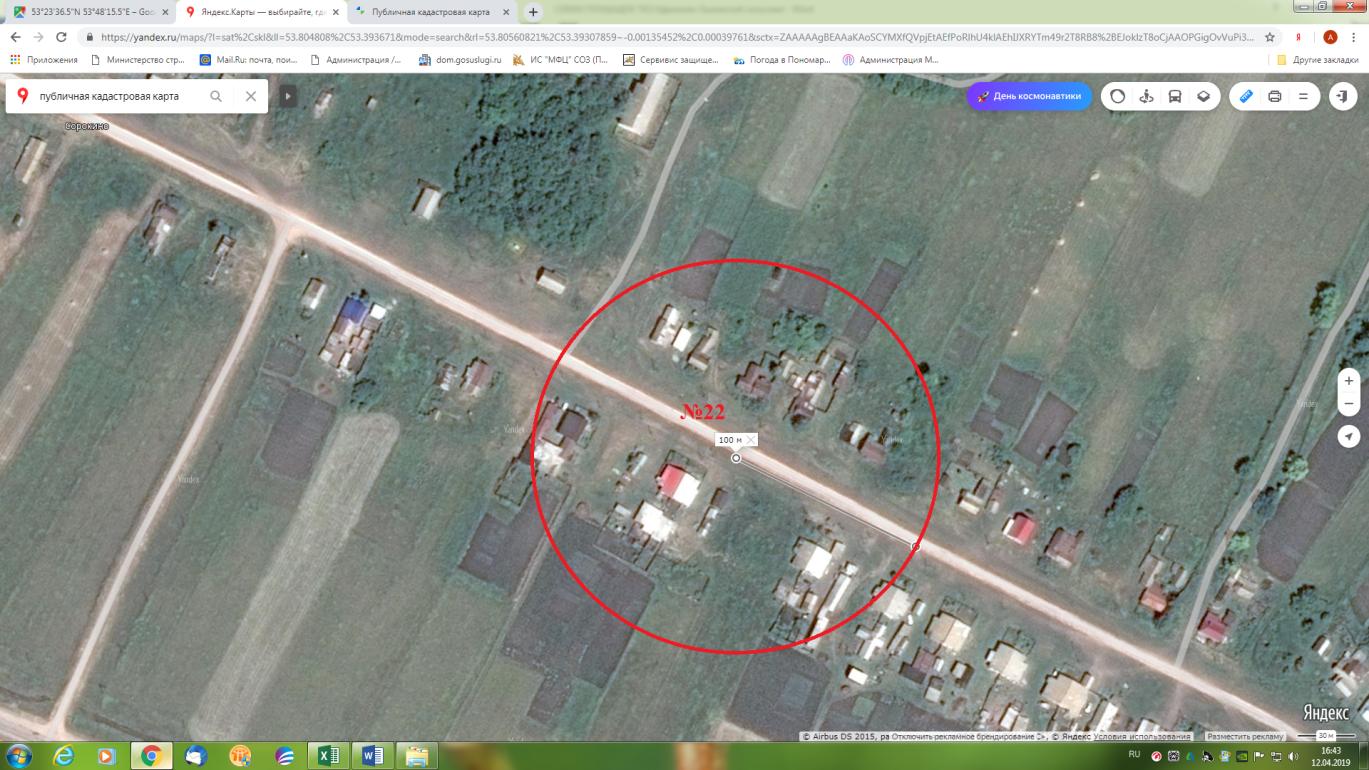 М 1 : 2000.Схема № 23размещения площадок для размещения твердых коммунальных отходов на территории муниципального образования Ефремово-Зыковский сельсовет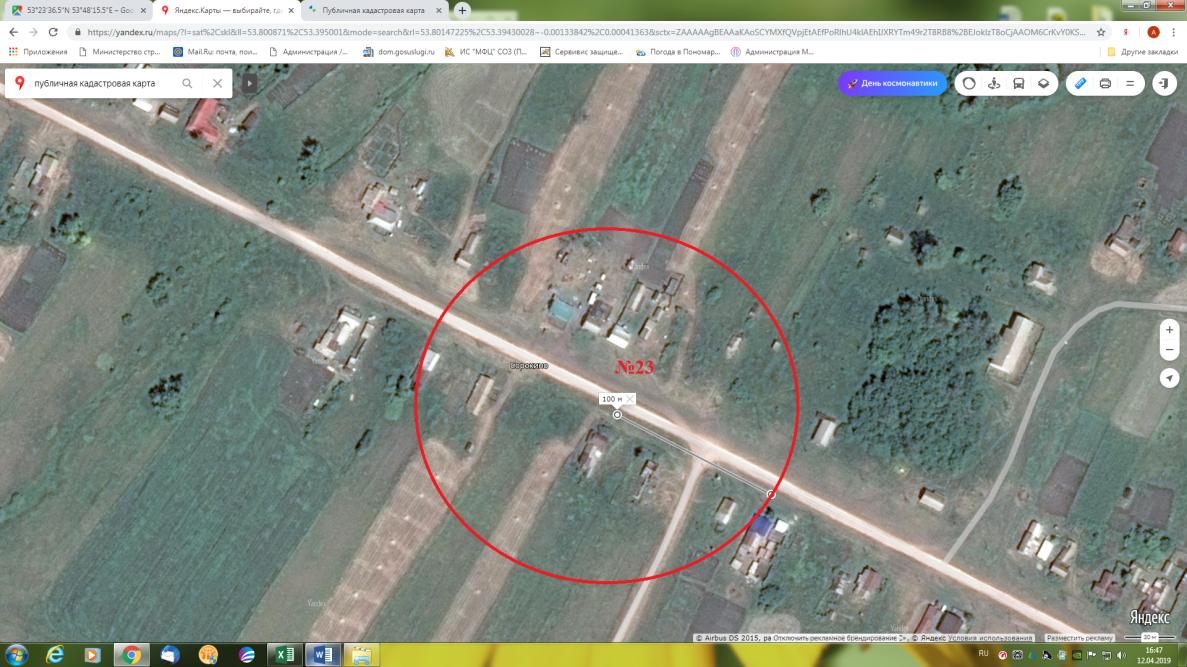 М 1 : 2000.Схема № 24размещения площадок для размещения твердых коммунальных отходов на территории муниципального образования Ефремово-Зыковский сельсовет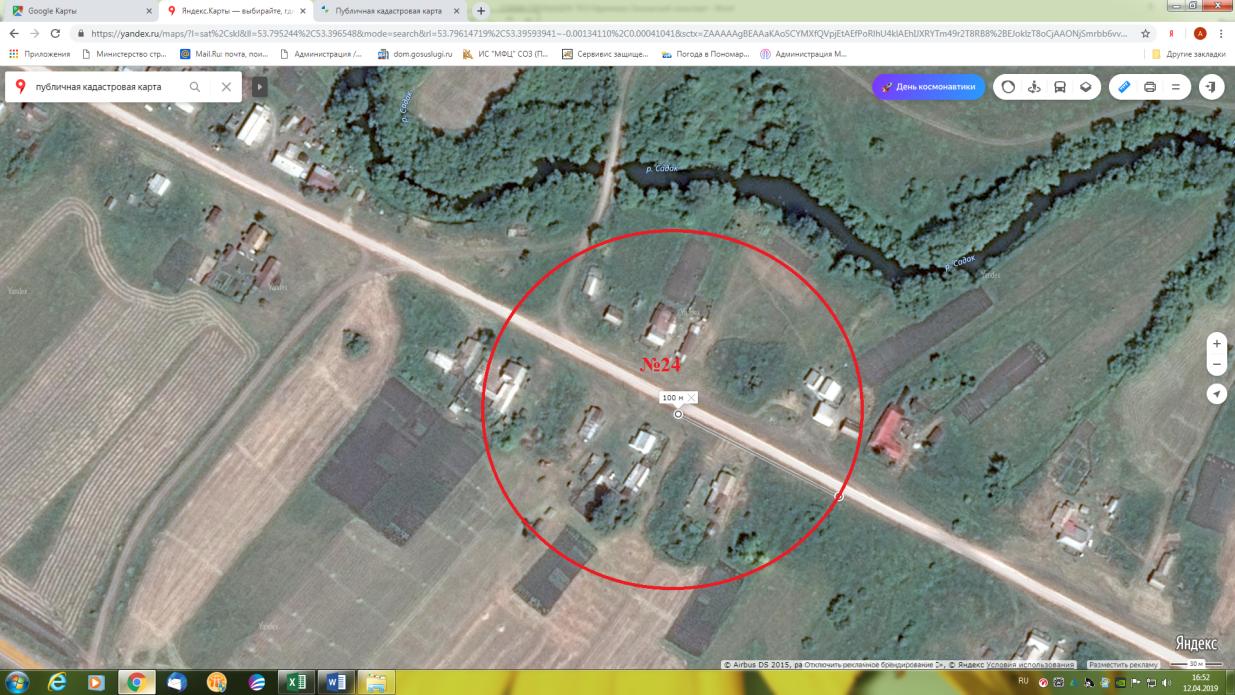 М 1 : 2000.Схема № 25размещения площадок для размещения твердых коммунальных отходов на территории муниципального образования Ефремово-Зыковский сельсовет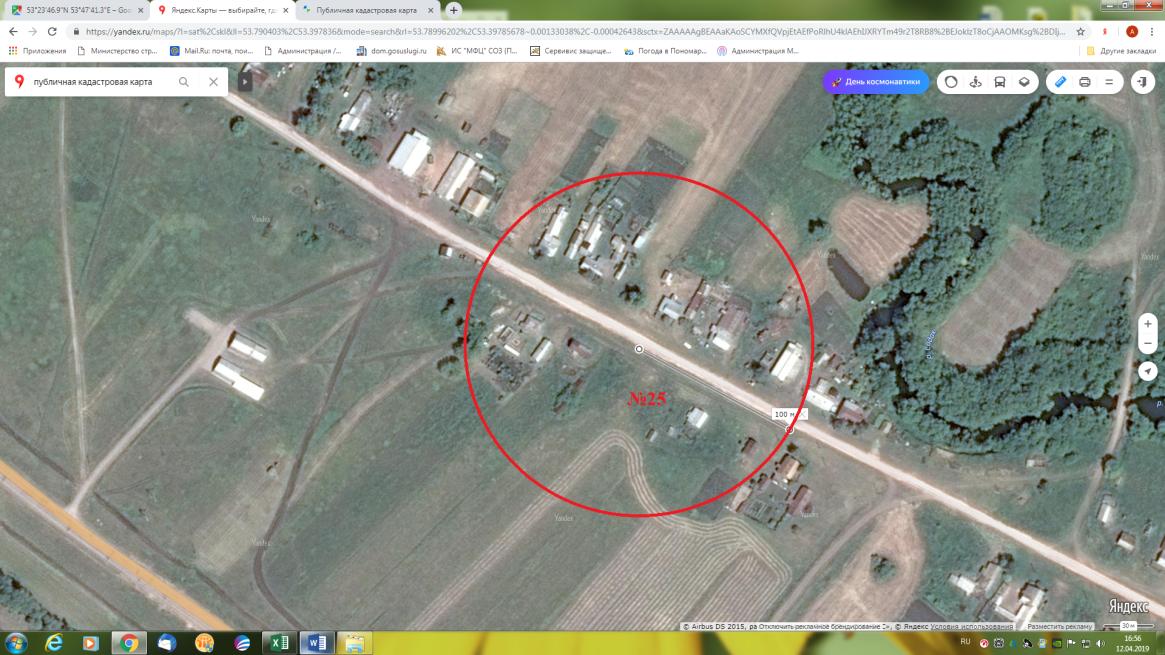 М 1 : 2000.Схема № 26размещения площадок для размещения твердых коммунальных отходов на территории муниципального образования Ефремово-Зыковский сельсовет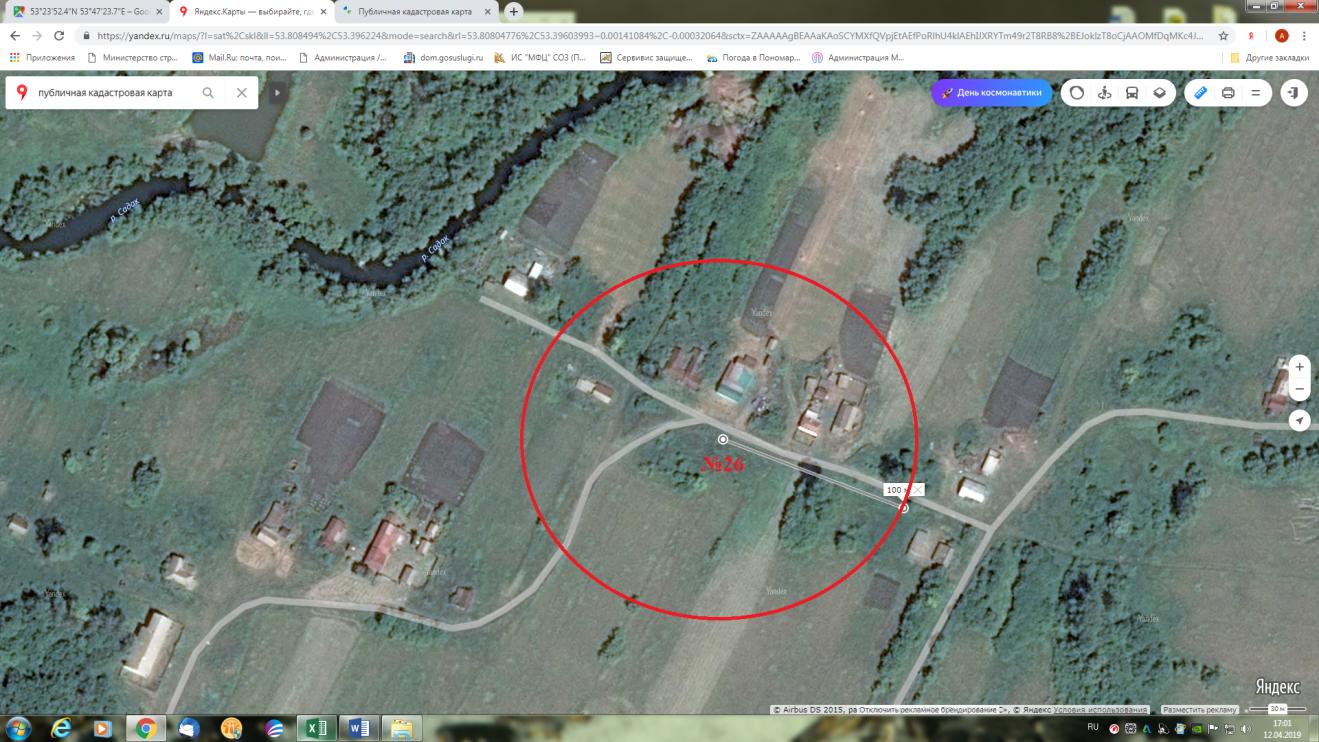 М 1 : 2000.